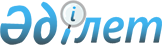 Об утверждении регламента государственной услуги "Выдача справок о наличии личного подсобного хозяйства"
					
			Утративший силу
			
			
		
					Постановление акимата города Аксу Павлодарской области от 30 ноября 2011 года N 909/4. Зарегистрировано Департаментом юстиции Павлодарской области 06 января 2012 года N 12-2-188. Утратило силу постановлением акимата города Аксу Павлодарской области от 23 апреля 2012 года N 278/3      Сноска. Утратило силу постановлением акимата города Аксу Павлодарской области от 23.04.2012 N 278/3.      

В соответствии со статьей 9-1 Закона Республики Казахстан от 27 ноября 2000 года "Об административных процедурах", постановлением Правительства Республики Казахстан от 20 июля 2010 года N 745 "Об утверждении реестра государственных услуг, оказываемых физическим и юридическим лицам" акимат города Аксу ПОСТАНОВЛЯЕТ:



      1. Утвердить прилагаемый регламент государственной услуги "Выдача справок о наличии личного подсобного хозяйства".



      2. Контроль за исполнением настоящего постановления возложить на заместителя акима города Даутова Д.А.



      3. Настоящее постановление вводится в действие по истечении десяти календарных дней после дня его первого официального опубликования.      Аким города                                Б. Бакауов

Утвержден        

постановлением акимата города

Аксу Павлодарской области  

от 30 ноября 2011 года N 909/4 

Регламент государственной услуги "Выдача справок

о наличии личного подсобного хозяйства" 

1. Общие положения

      1. Государственная услуга "Выдача справок о наличии личного подсобного хозяйства" (далее – государственная услуга) предоставляется государственным учреждением "Отдел сельского хозяйства города Аксу", аппаратами акимов поселка, сел и сельских округов города Аксу (далее – МИО), а также на альтернативной основе через Центр обслуживания населения (далее – ЦОН), указанными в приложении 1 к настоящему регламенту (далее – регламент).



      2. Форма оказываемой государственной услуги: не автоматизированная.



      3. Государственная услуга оказывается на основании подпункта 3) пункта 1 статьи 3 Закона Республики Казахстан от 17 июля 2001 года "О государственной адресной социальной помощи", постановления Правительства Республики Казахстан от 31 декабря 2009 года N 2318 "Об утверждении стандарта государственной услуги "Выдача справок о наличии личного подсобного хозяйства" (далее – стандарт).



      4. Информация о предоставлении государственной услуги и регламент размещены на Интернет-ресурсе акимата города Аксу и ЦОН, а также на стендах, расположенных в местах оказания государственной услуги, указанных в приложении 1 к настоящему регламенту.



      5. Результатом оказываемой государственной услуги является справка о наличии личного подсобного хозяйства (на бумажном носителе) (далее – справка), либо мотивированный ответ об отказе в предоставлении государственной услуги.



      6. Государственная услуга оказывается физическим лицам (далее – потребитель).



      7. Сроки оказания государственной услуги с момента сдачи потребителем необходимых документов определенных пунктом 10 регламента:

      при обращении в МИО:

      1) государственные услуги предоставляются с момента обращения;

      2) максимально допустимое время ожидания до получения государственной услуги – не более 10 (десяти) минут;

      3) максимально допустимое время обслуживания потребителя государственной услуги – не более 10 (десяти) минут;

      при обращении в ЦОН:

      1) срок оказания государственной услуги с момента сдачи необходимых документов потребителем – не более 2 (двух) дней;

      2) максимально допустимое время ожидания до получения государственной услуги – не более 10 (десяти) минут;

      3) максимально допустимое время обслуживания потребителя государственной услуги – не более 10 (десяти) минут.



      8. Государственная услуга оказывается бесплатно.



      9. Государственная услуга предоставляется:

      1) при обращении в МИО - в рабочие дни, кроме выходных и праздничных дней, с 9.00 до 18.30 часов, с перерывом на обед с 13.00 до 14.30 часов. Прием осуществляется в порядке очереди, без предварительной записи и ускоренного обслуживания;

      2) при обращении в ЦОН - в рабочие дни, кроме выходных и праздничных дней, с 9.00 до 19.00 часов с перерывом на обед с 13.00 до 14.00 часов. Прием осуществляется в порядке электронной очереди, без предварительной записи и ускоренного обслуживания. 

2. Порядок оказания государственной услуги

      10. Для получения государственной услуги потребитель представляет следующие документы:

      при обращении в МИО потребитель обращается в устной форме с предоставлением удостоверения личности;

      при обращении в ЦОН:

      1) заявление в произвольной форме;

      2) копию удостоверения личности с представлением оригинала для сверки.



      11. Для получения государственной услуги в МИО - потребитель обращается в устной форме, в ЦОН - подает заявление в произвольной форме.



      12. В ЦОН потребителю выдается справка, подтверждающая сдачу потребителем всех необходимых документов для получения государственной услуги, в которой содержится штамп ЦОН и дата получения потребителем государственной услуги.



      13. Государственная услуга предоставляется при личном посещении потребителя.



      14. В предоставлении государственной услуги потребителю будет отказано в следующих случаях:

      1) предоставление неполного пакета документов, указанных в пункте 10 настоящего регламента;

      2) отсутствие данных о наличии личного подсобного хозяйства в похозяйственной книге МИО. 

3. Порядок действий (взаимодействия) в

процессе оказания государственной услуги

      15. Прием документов проводится главными специалистами МИО, указанными в приложении 1 к настоящему регламенту.



      16. Обращение потребителя государственной услуги регистрируется главным специалистом в журнале учета обращения физических и юридических лиц, в котором указывается дата получения потребителем государственной услуги.



      17. Структурно-функциональные единицы (далее - СФЕ), которые участвуют в процессе оказания государственной услуги при обращении в МИО:

      1) главный специалист;

      2) аким поселка, сел и сельских округов, начальник отдела сельского хозяйства (далее – руководитель).



      18. Последовательность действий СФЕ приведена в приложении 2 к настоящему регламенту.



      19. Схема, отражающая взаимосвязь между логической последовательностью действий и СФЕ, приведена в приложении 3 к настоящему регламенту. 

4. Ответственность должностных лиц,

оказывающих государственную услугу

      20. За нарушение порядка оказания государственной услуги должностные лица несут ответственность, предусмотренную Законами Республики Казахстан.

Приложение 1        

к регламенту государственной  

услуги "Выдача справок о наличии

личного подсобного хозяйства"   

Перечень государственных учреждений, оказывающих

государственную услугу "Выдача справок о

наличии личного подсобного хозяйства"

Приложение 2        

к регламенту государственной  

услуги "Выдача справок о наличии

личного подсобного хозяйства"   

Таблица 1. Описание действий структурно

функциональной единицы (далее – СФЕ)

Приложение 3        

к регламенту государственной  

услуги "Выдача справок о наличии

личного подсобного хозяйства"   

Схема предоставления государственной

услуги при обращении в МИО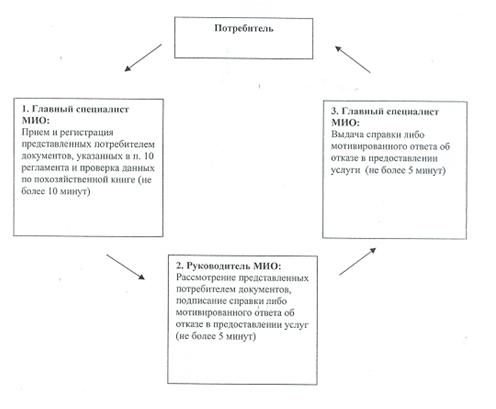 
					© 2012. РГП на ПХВ «Институт законодательства и правовой информации Республики Казахстан» Министерства юстиции Республики Казахстан
				N п/п
Наименование государственного учреждения
Адрес месторасположения
Контактные данные
1Государственное учреждение "Отдел сельского хозяйства города Аксу"Павлодарская область, город Аксу, улица Царева, 125-05-72

5-02-87

4108605@mail.ru2Государственное учреждение "Аппарат акима поселка Аксу города Аксу"Павлодарская область, город Аксу, поселок Аксу, улица Шевченко, 393-00-59

3-02-323Государственное учреждение "Аппарат акима села Алгабас города Аксу"Павлодарская область, город Аксу, село Алгабас, улица Советов, 4а79-6-754Государственное учреждение "Аппарат акима села Калкаман города Аксу"Павлодарская область, город Аксу, село Калкаман, улица Степная, 1578-5-00

kalkaman.aksu@mail.ru5Государственное учреждение "Аппарат акима села Уштерек города Аксу"Павлодарская область, город Аксу, село Уштерек, улица Ленина, 177-4-01

77-2-306Государственное учреждение "Аппарат акима Айнакольского сельского округа города Аксу"Павлодарская область, г. Аксу, Айнакольский сельский округ, село Айнаколь, улица Центральная, 23а70-2-447Государственное учреждение "Аппарат акима Акжолского сельского округа города Аксу"Павлодарская область, город Аксу, Акжолский сельский округ, село Акжол71-6-00

71-6-368Государственное учреждение "Аппарат акима Достыкского сельского округа города Аксу"Павлодарская область, город Аксу, Достыкский сельский округ, село Достык, улица 1 линия4-15-44

4-15-499Государственное учреждение "Аппарат акима Евгеньевского сельского округа города Аксу"Павлодарская область, город Аксу, Евгеньевский сельский округ, село Евгеньевка, улица Гагарина, 1774-4-10

seloevgenevka@mail.ru10Государственное учреждение "Аппарат акима Енбекского сельского округа города Аксу"Павлодарская область, город Аксу, Енбекский сельский округ, село Путь Ильича, улица Школьная73-6-01

73-5-21enbek.aksu@mail.ru11Государственное учреждение "Аппарат акима Жолкудукского сельского округа города Аксу"Павлодарская область, город Аксу, Жолкудукский сельский округ, село Жолкудук79-5-1612Государственное учреждение "Аппарат акима сельского округа им. М. Омарова города Аксу"Павлодарская область, город Аксу, сельский округ имени Мамаита Омарова,

село имени Мамаита Омарова,

улица Аргынбаева, 14-11-59

4-10-38

AAOmarova@mail.ru13Государственное учреждение "Аппарат акима Куркольского сельского округа города Аксу"Павлодарская область, город Аксу, Куркольский сельский округ, село Курколь4-12-49

4-12-2114Государственное учреждение "Аппарат акима Кызылжарского сельского округа города Аксу"Павлодарская область, город Аксу, Кызылжарский сельский округ, село Кызылжар, улица Школьная, 167-07-0015Государственное учреждение "Аппарат акима Пограничного сельского округа города Аксу"Павлодарская область, город Аксу, Пограничный сельский округ, село Пограничник, улица Пограничная, 74-19-06

4-17-41

V.Chtraub@mail.ru16Государственное учреждение "Аппарат акима Сарышыганакского сельского округа города Аксу"Павлодарская область, город Аксу, Сарышыганакский сельский округ, село Сарышыганак, улица Молодежная, 104-02-00N
Действие основного процесса (хода, потока работ)
1N действия (хода, потока работ)123Наименование СФЕГлавный специалист МИОРуководитель МИОГлавный специалист МИО2Наименование действий (процесса, процедуры операции) и их описаниеПрием и регистрация представленных потребителем документов, указанных в п. 10 регламента и проверка данных по похозяйственной книгеРассмотрение представленных потребителем документовПодготовка справки либо мотивированного ответа об отказе в предоставлении услуги3Форма завершения (данные документ, организационно-распорядительное решение)Регистрация документовПодписание справки либо мотивированного ответа об отказеВыдача справки либо мотивированного ответа об отказе4Срок исполненияНе более 10 минутНе более 5 минутНе более 5 минут5Номер следующего действия2 колонка3 колонка